О внесении изменения в Гарантии и компенсации для лиц, работающих в органах местного самоуправления Октябрьского районаи муниципальных учреждениях Октябрьского района, утвержденные решением Думы Октябрьского района от 12.10.2012 № 304В соответствии с законом Ханты-Мансийского автономного округа – Югры                                   от 09.12.2004 № 76-оз «О гарантиях и компенсациях для лиц, проживающих в Ханты-Мансийском автономном округе - Югре, работающих в государственных органах и государственных учреждениях Ханты-Мансийского автономного округа – Югры, территориальном фонде обязательного медицинского страхования Ханты-Мансийского автономного округа - Югры», Дума Октябрьского района РЕШИЛА:1. Внести в Гарантии и компенсации для лиц, работающих в органах местного самоуправления Октябрьского района и муниципальных учреждениях Октябрьского района, утвержденные решением Думы Октябрьского района от 12.10.2012 № 304, изменение заменив в статье 3 слова «Лицам в возрасте до 30 лет» заменить словами «Лицам в возрасте до 35 лет».2. Опубликовать решение в официальном сетевом издании «октвести.ру».3. Решение вступает в силу после его официального опубликования и распространяется на правоотношения, возникшие с 01.01.2021.4. Контроль за выполнением решения возложить на постоянную комиссию Думы Октябрьского района по социальным вопросам.Председатель Думы Октябрьского района 					     Е.И. СоломахаГлава Октябрьского района 							    А.П. Куташова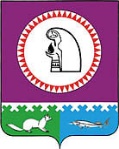 Муниципальное образованиеОктябрьский районДУМАРЕШЕНИЕМуниципальное образованиеОктябрьский районДУМАРЕШЕНИЕМуниципальное образованиеОктябрьский районДУМАРЕШЕНИЕМуниципальное образованиеОктябрьский районДУМАРЕШЕНИЕМуниципальное образованиеОктябрьский районДУМАРЕШЕНИЕМуниципальное образованиеОктябрьский районДУМАРЕШЕНИЕМуниципальное образованиеОктябрьский районДУМАРЕШЕНИЕМуниципальное образованиеОктябрьский районДУМАРЕШЕНИЕМуниципальное образованиеОктябрьский районДУМАРЕШЕНИЕМуниципальное образованиеОктябрьский районДУМАРЕШЕНИЕ«07»июля2021г.№668пгт. Октябрьскоепгт. Октябрьскоепгт. Октябрьскоепгт. Октябрьскоепгт. Октябрьскоепгт. Октябрьскоепгт. Октябрьскоепгт. Октябрьскоепгт. Октябрьскоепгт. Октябрьское07.07.2021№668«Д-5»